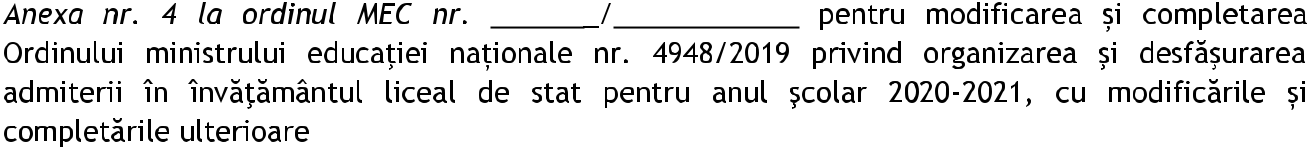 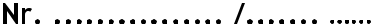 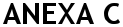 Numele și prenumele elevului / elevei ............................................................................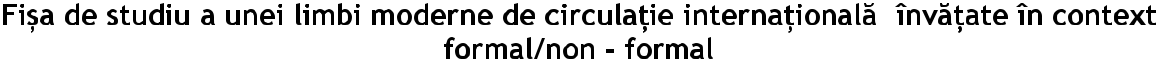 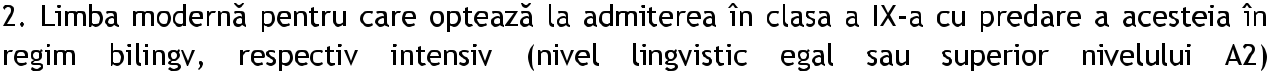 .....................................................................................................................................      3.   Perioada de studiu a limbii moderne prevăzute la pct.2  ................................................      4.   Nr.de ore de studiu a limbii moderne / săptămână prevăzute la pct.2...........................      5.   Instituția furnizoare de cursuri pentru limba modernă prevăzută la pct.2x.....................      ...........................................................................      6.  Studierea limbii moderne prevăzute la pct.2 într-un alt sistem de învățământXX.............      Subsemnatul/subsemnata.....................................................................................................     (numeleși prenumele), în calitate de ....................................(părinte/reprezentant legal al     elevului), declar pe propria răspundere, sub sancțiunea Codului Penal privind falsul în        declarații, că informațiile de mai sus sunt conforme cu realitatea.     Semnătura     ................................................      Data	      ...............................................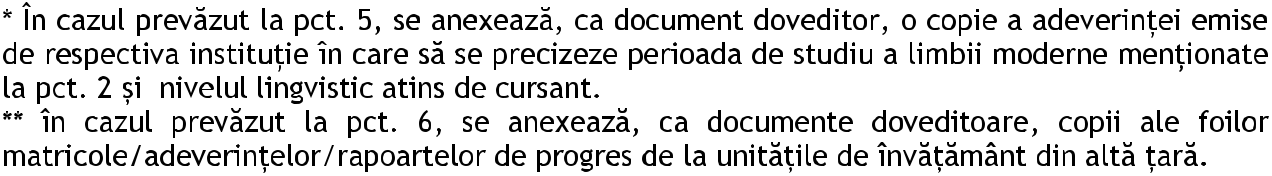 